Publicado en  el 11/02/2015 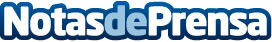 «Juntos podemos hacer una Internet mejor»Datos de contacto:Nota de prensa publicada en: https://www.notasdeprensa.es/juntos-podemos-hacer-una-internet-mejor_1 Categorias: E-Commerce Ciberseguridad http://www.notasdeprensa.es